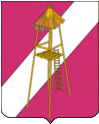 АДМИНИСТРАЦИЯ  СЕРГИЕВСКОГО СЕЛЬСКОГО ПОСЕЛЕНИЯ КОРЕНОВСКОГО РАЙОНАПОСТАНОВЛЕНИЕ16 марта 2014 года                                                                                 № 32ст.СергиевскаяО внесении  изменений в постановление администрации Сергиевского сельского поселения от 4 марта 2013 года № 28 «Об утверждении плана мероприятий («дорожной карты») «Изменения в отраслях социальной сферы Сергиевского сельского поселения Кореновского района, направленные на повышение эффективности сферы культуры» В целях реализации основных положений Указа Президента Российской Федерации от 7 мая 2012 года № 597 «О мероприятиях по реализации государственной социальной политики» и распоряжения Правительства Российской Федерации от 28 декабря 2012 года № 2606-р  п о с т а н о в л я ю: 1. Внести изменения в постановление администрации Сергиевского сельского поселения от 4 марта 2013 года № 28 «Об утверждении плана мероприятий («дорожной карты») «Изменения в отраслях социальной сферы Сергиевского сельского поселения Кореновского района, направленные на повышение эффективности сферы культуры» заменив цифры «129,4» второго столбца таблицы пункта 2 раздела IV Приложения на цифры «119,2».2. Настоящее постановление вступает в силу со дня подписания.Глава Сергиевского сельского поселения                                                                      С.А.Басеев 